	“allegato C”			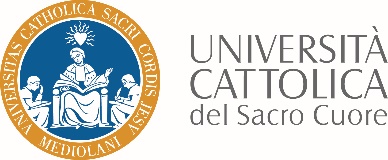 DOMANDA DI RICONOSCIMENTO TITOLO DI CORSO DI FORMAZIONE MANAGERIALE IN AMBITO SANITARIO(Artt. 15 e 16-quinquies del D.Lgs. 502/1992 e ss.mm.ii.art.7 del D.P.R. 484/1997, accordo Conferenza Stato Regioni del 10/07/2003)Spett.leUniversità Cattolica del Sacro CuoreUnità Master, Dottorati e corsi specializzanti – RomaPEC: formazione.manageriale-rm@pec.ucsc.itIl/La sottoscritto/a  ______________________________________________________________________Nato/a  a  _______________________________________________________ 	Prov. _________________il ____________________________________             Codice fiscale Residente in _________________________________________________________ Prov. _______________Via __________________________________________________ n. _____ CAP______________________Cell _________________________________  PEC ___________________________________________________________________E–mail ___________________________________________CHIEDE IL RICONOSCIMENTO DEL TITOLO DEL CORSO DI FORMAZIONE MANAGERIALE IN AMBITO SANITARIODichiara, sotto la propria responsabilità e consapevole delle sensazioni penali previste dall’art. 76 del DPR n. 445/2000 per ipotesi di falsità in atti e dichiarazioni mendaci, di trovarsi nella seguente posizione:□ 	Direttore sanitario aziendale del Sistema Sanitario della Regione Lazio presso la seguente struttura:______________________________________________________________________________A decorrere dal_________________________□ 	Dirigente di Unità Operativa Complessa con incarico di Direzione di Dipartimento/Area del Sistema Sanitario della Regione Lazio presso la seguente struttura:______________________________________________________________________________A decorrere dal_________________________□ Dirigente di Unità Operativa Complessa con incarico di Direzione di UOC presso la seguente struttura______________________________________________________________________________A decorrere dal_________________________□ 	Direttore Amministrativo Aziendale del Sistema Sanitario della Regione Lazio presso la seguente struttura______________________________________________________________________________A decorrere dal______________________________________□ 	□ Medico □ Odontoiatra □ Veterinario □ Farmacista □ Biologo □ Chimico □ Fisico □ Psicologo□ Dirigente delle professioni sanitarie □ Amministrativo □ Tecnico □ Tecnico sanitario del Sistema Sanitario della Regione Lazio che, pur non avendo Unità Operativa Complessa, ha il seguente requisito: □ Dirigente con incarico di Direzione di Unità Operative Semplici o Semplici Dipartimentali;□ Dirigente con un’anzianità di servizio di almeno 10 anni.□ 	□ Medico; □ Odontoiatra; □ Veterinario; □ Farmacista; □ Biologo; □ Chimico; □ Fisico; □ Psicologo; □ Dirigente delle professioni sanitarie; □ Amministrativo; □ Tecnico; □ Tecnico sanitariodel Sistema Sanitario della Regione Lazio con anzianità di servizio di almeno 5 anni di dirigenza, alla data di scadenza del bando.□ 	Dirigenti con incarico di Direzione di Unità Operativa Complessa non appartenenti al Sistema Sanitario della Regione Lazio.□ 	Dirigenti medici, odontoiatri, veterinari, farmacisti, biologi, chimici, fisici, psicologi e dirigenti delle professioni sanitarie, amministrativi, professionali, tecnici, tecnico-sanitari non appartenenti al Sistema Sanitario della Regione Lazio.DI AVER FREQUENTATO, NELL’ANNO ……… la seguente attività formativa: ……………………………………………………………………………….………………………………………………………………………………………………………..…………A tal fine allega la seguente documentazione:□ Copia dell’Attestato di partecipazione□ Copia del programma dettagliato dell’attività formativa frequentata (documento non necessario per coloro che hanno frequentato corsi/master dell’U.C.S.C.). L’Università si riserva di chiedere ulteriore documentazione al fine di valutare il riconoscimento.Allega copia di documento di identità in corso di validità e curriculum vitae, debitamente firmato, utile ai fini della composizione dell’aula, come previsto nel bando.I dati a Lei richiesti verranno trattati dall’Università Cattolica del Sacro Cuore, in qualità di Titolare del trattamento, nel rispetto delle disposizioni di cui al Regolamento Europeo 2016/679 ("GDPR"). La invitiamo a prendere visione dell'Informativa, allegata, relativa al trattamento dei dati personaliDichiaro di aver preso visione dell’informativa relativa al trattamento dei dati personali. li, ______________________		                                                                                         __________________________________________                                                                                                                          (il dichiarante)